Additional Reviewer?   Yes     No   Reviewer:      	______	External Feedback Included?   Yes     No    If yes,                  				List Names:  __________________________________				                    __________________________________				                    _________________________________PERFORMANCE EVALUATION RATING SCALEReview the Performance Evaluation Rating Scale below for guidance in completing the evaluation.  Any questions should be directed to the Human Resource Department.INSTRUCTIONSSECTION I:  JOB SPECIFIC PERFORMANCE FACTORS.  Insert specific “Job Duties” to be evaluated based on the position responsibilities.  Include key responsibility areas from the job description, annual goals, and/or specific assignments.    Then assign the appropriate rating (U/ND/M/E) based on the comments/examples.  Examples or comments must be included for all U, ND, or E ratings.  (To be completed by both the Manager and Employee)SECTION II:  PERFORMANCE BEHAVIORS, WORK CAPACITY AND COMPETENCIES.  Review the sample competencies at the end of this form and add the competency to be evaluated based on position expectations. Add comments.  Assign a rating from the Rating Scale.  Examples/specific comments must be included for all U, ND, and E ratings.  Mutual agreement about M (meeting expectations) examples are encouraged but not required.  (To be completed by both the Manager and Employee)SECTION III:  KEY GOALS, TALENT REVIEW, AND DEVELOPMENT PLANS (To be completed by Employee and Manager)SECTION IV:  PERFORMANCE EVALUATION SUMMARY.  (To be completed by Manager)SECTION I: JOB-SPECIFIC PERFORMANCE FACTORS
(To be completed by both the Manager and Employee)SECTION II: PERFORMANCE BEHAVIORS, WORK CAPACITY AND COMPETENCIES(To be completed by both the Manager and Employee)Insert Competency here:Insert Competency here:Insert Competency here:Insert Competency here:Insert Competency here:SECTION III: KEY GOALS, TALENT REVIEW, AND DEVELOPMENT PLANS
(To be completed by Employee and Manager)SECTION IV: PERFORMANCE EVALUATION SUMMARY
(To be completed by Manager)Supervisor Comments: Employee Acknowledgement: In signing below, I acknowledge that I have been given the opportunity to review the contents of this performance evaluation, and that my job performance was discussed with me.  My signature does not necessarily imply agreement with the contents of the evaluation.Sample Competencies1. Personal managementPersonal management means that you understand yourself and are conscious of the implications of yourinteractions with others.  You are aware of colleagues’ value and you respect their roles.
2. CommunicationCommunication means that you’re comfortable using a broad range of communication styles and you choose appropriate, effective ways to communicate to different audiences in diverse situations.  You write clearly, you listen actively, you speak persuasively and respectfully.
3. Managing informationManaging information means that you are able to think critically and gather, sort, store and use information to turn data into knowledge.
4. Research and analysisResearch and analysis means that you use information from a variety of sources—including personal experience and your own observations—to identify options and solve problems.
5. Project and task managementProject and task management means that you plan, implement, manage and measure projects and tasks in a timely and directed manner.
6. TeamworkTeamwork means that you work cooperatively and collaboratively with others to achieve collective goals.
7. Commitment to qualityCommitment to quality means that you take pride in your work and strive for excellence to achieve the best possible results.
8. Professional behaviorProfessional behavior means you use sound judgment to meet or exceed your guidelines, standards and expectations.
9. Social responsibilitySocial responsibility means that you recognize how your beliefs, ethics and actions fit within the context of a greater community.  You also demonstrate commitment to diversity and differences of background and experience.
10. Continuous learning
Continuous learning means that you pursue and apply new knowledge and skills in all of your experiences.11.  Quantitative literacyQuantitative literacy means you work with numbers and numerical concepts regularly and do so with skill. 12. Imagination and Creativity
Imagination and creativity mean you consider possibilities and problems from original perspectives and pose or are receptive to solutions that have not yet been tried. 13.  Decision Making
Decision making means you gather information appropriate in scope and nature to the problem, then select a solution in a timely way for effective implementation. 14. Initiative
Initiative means you take appropriate action to improve your work, or you pose new solutions without being directed.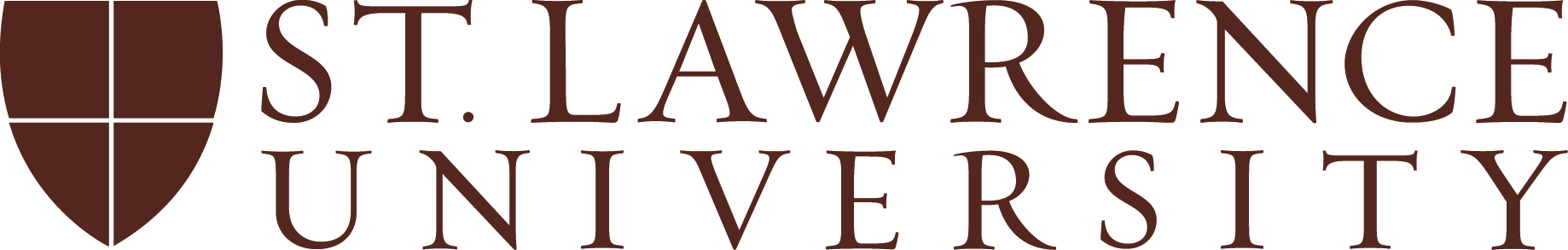 St. Lawrence University is made up of a diverse group of individual professionals dedicated to our students’ success.  All individual University employees are required to improve their knowledge and skills on a continuous basis.St. Lawrence University is made up of a diverse group of individual professionals dedicated to our students’ success.  All individual University employees are required to improve their knowledge and skills on a continuous basis.St. Lawrence University is made up of a diverse group of individual professionals dedicated to our students’ success.  All individual University employees are required to improve their knowledge and skills on a continuous basis.St. Lawrence University is made up of a diverse group of individual professionals dedicated to our students’ success.  All individual University employees are required to improve their knowledge and skills on a continuous basis.St. Lawrence University is made up of a diverse group of individual professionals dedicated to our students’ success.  All individual University employees are required to improve their knowledge and skills on a continuous basis.St. Lawrence University is made up of a diverse group of individual professionals dedicated to our students’ success.  All individual University employees are required to improve their knowledge and skills on a continuous basis.EVALUATION ADMINISTRATIVE DETAILEVALUATION ADMINISTRATIVE DETAILEVALUATION ADMINISTRATIVE DETAILEVALUATION ADMINISTRATIVE DETAILEVALUATION ADMINISTRATIVE DETAILEVALUATION ADMINISTRATIVE DETAILEmployee Name:	Department:Job Title:Evaluator:Date of Hire (DOH):   Position DOH:	Review Period:	To:Position has supervision responsibilities?   Yes     No        # Direct Reports: ______Evaluation Purpose:     Completion of Orientation           Annual           Transfer          Other       	Position has supervision responsibilities?   Yes     No        # Direct Reports: ______Evaluation Purpose:     Completion of Orientation           Annual           Transfer          Other       	Position has supervision responsibilities?   Yes     No        # Direct Reports: ______Evaluation Purpose:     Completion of Orientation           Annual           Transfer          Other       	Position has supervision responsibilities?   Yes     No        # Direct Reports: ______Evaluation Purpose:     Completion of Orientation           Annual           Transfer          Other       	Position has supervision responsibilities?   Yes     No        # Direct Reports: ______Evaluation Purpose:     Completion of Orientation           Annual           Transfer          Other       	Position has supervision responsibilities?   Yes     No        # Direct Reports: ______Evaluation Purpose:     Completion of Orientation           Annual           Transfer          Other       	Evaluation Purpose:     Completion of Orientation           Annual           Transfer          Other       	Evaluation Purpose:     Completion of Orientation           Annual           Transfer          Other       	Evaluation Purpose:     Completion of Orientation           Annual           Transfer          Other       	Evaluation Purpose:     Completion of Orientation           Annual           Transfer          Other       	Evaluation Purpose:     Completion of Orientation           Annual           Transfer          Other       	UUnsatisfactoryPerformance is consistently below expectations.  An action plan is required to address performance deficiencies.  Work collaboratively with Human Resources.NDNeeds DevelopmentPerformance meets some, but not all, expectations.  Acceptable performance must be more consistent to be evaluated as “Meets Expectations.”  MMeets ExpectationsPerformance consistently meets, and occasionally exceeds, the expectations of the position.  EExceeds ExpectationsPerformance consistently exceeds the expectations of the position.  Job Duty:   Comments / Examples:       EmployeeRatingManagerRatingJob Duty:   Comments / Examples:       EmployeeRatingManagerRatingJob Duty:  .Comments / Examples:       EmployeeRatingManagerRatingJob Duty:  Comments / Examples:       EmployeeRatingManagerRatingJob Duty:  Comments / Examples:       EmployeeRatingManagerRatingJob DutyComments / Examples:       EmployeeRatingManagerRatingJob Duty:  Comments / Examples:       EmployeeRatingManagerRatingJob Duty:  Comments / Examples:       EmployeeRatingManagerRatingJob Duty:  Comments / Examples:       EmployeeRatingManagerRatingSection I Job Specific RatingsComments:EmployeeManagerComments:EmployeeManagerComments:EmployeeManagerComments:EmployeeManagerInsert Competency here:Comments:EmployeeManagerComments:EmployeeManagerEmployeeManager	Number of Topics: ________	Section II Competency Rating BARRIERS TO EFFECTIVE WORK/GOAL ATTAINMENT/JOB SATISFACTIONBARRIERS TO EFFECTIVE WORK/GOAL ATTAINMENT/JOB SATISFACTIONBARRIERS TO EFFECTIVE WORK/GOAL ATTAINMENT/JOB SATISFACTIONList any barriers to your job that, if eliminated, would increase your effectiveness and/or job satisfaction.II. List SKILLS, TALENTS AND CAREER DEVELOPMENT III. Professional Growth & Development PlansIII. Professional Growth & Development PlansAt least annually, we want to address your personal career planning.  (We cannot provide a guarantee of advancement or employment).  Section I:   Job Specific Performance Factors  (indicate overall rating.  May indicate noteworthy areas for specific “U”, “ND”, “M”, “E” categories)EmployeeManagerSection II:  Performance Behaviors, Work Capacity and Competencies Comments on topics of greater or less impact (indicate overall rating.  May indicate noteworthy areas for specific “U”, “ND”, “M”, “E” categories)EmployeeManagerEmployee Comments: (The space below is for your comments.  You may include your overall assessment, accomplishments and highlights for the evaluation periodand any additional feedback you want included in your evaluation)Employee Signature:Date:Evaluator Signature:Date:Approval(s):Signature / Title:Date:Signature / Title:Date: